Math Fact FluencyThree KEYS to Helping Your Child Learn Basic Facts for Life AND Like Math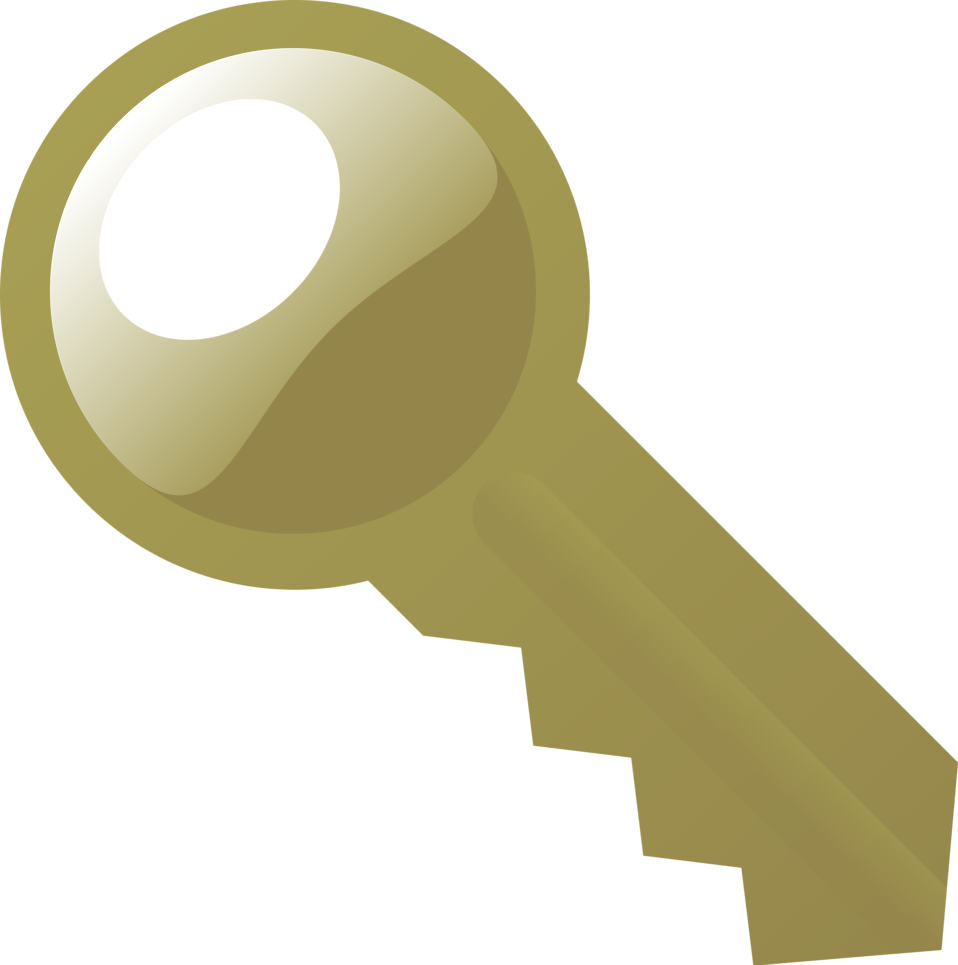 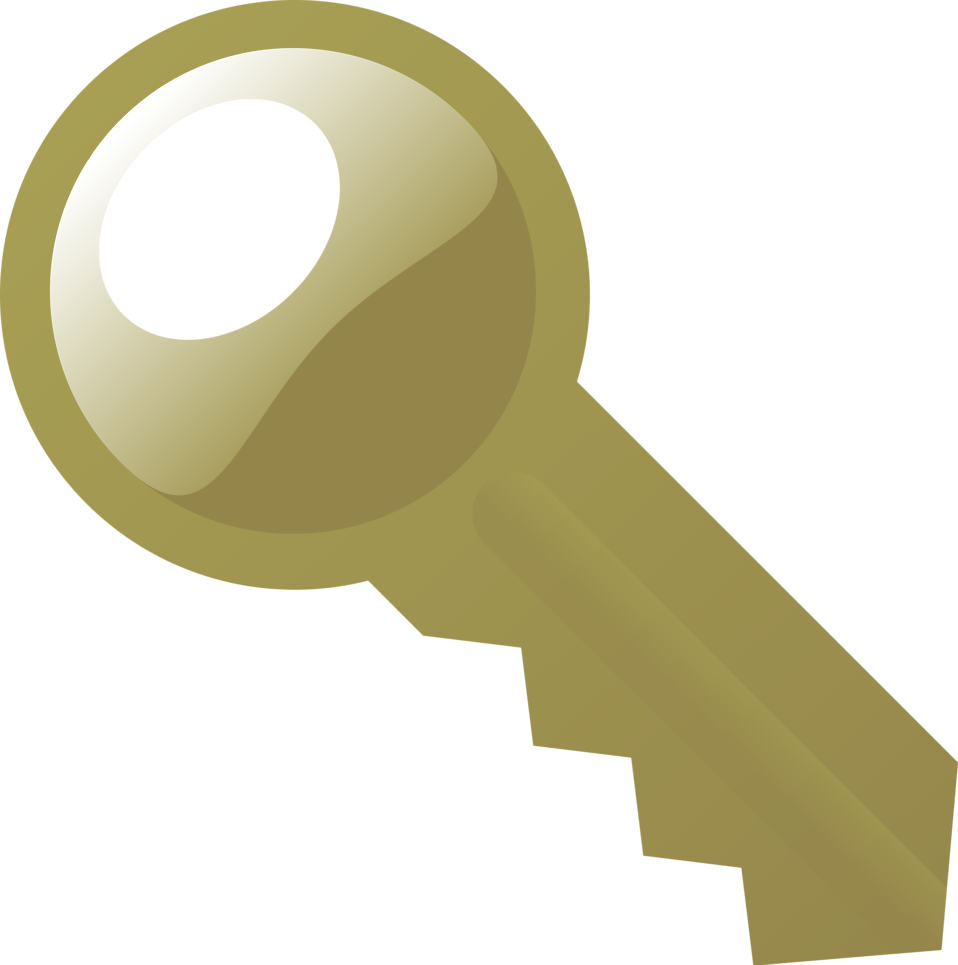 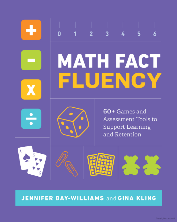 Addition StrategiesWhy Strategies Matter: Addition Strategies Extended to 3-digit Addition and SubtractionA child with math fluency looks to see when these strategies can save them from doing the more time-consuming standard algorithms. Multiplication Strategies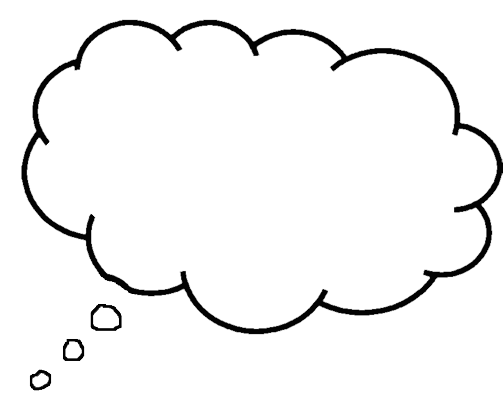 Games 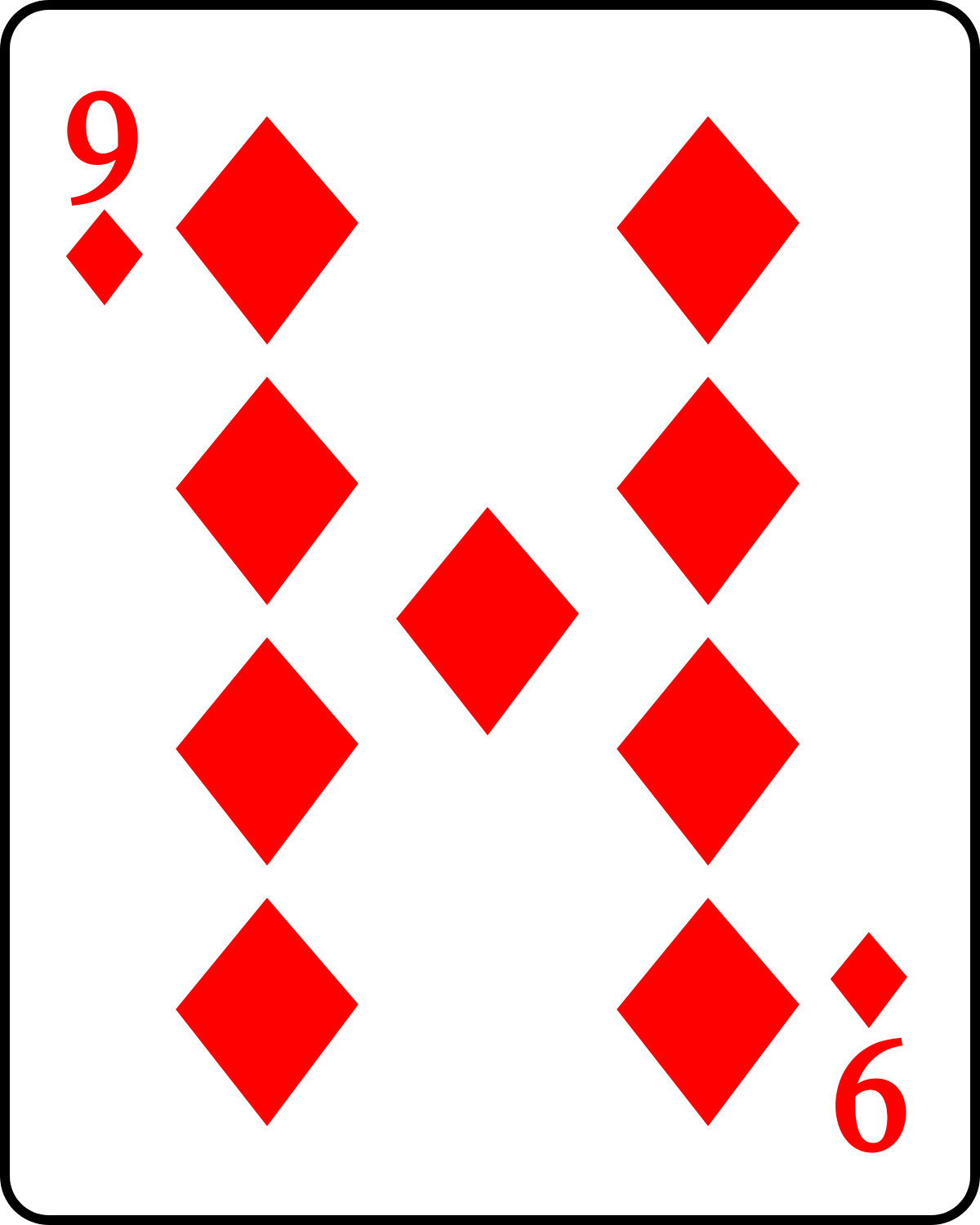 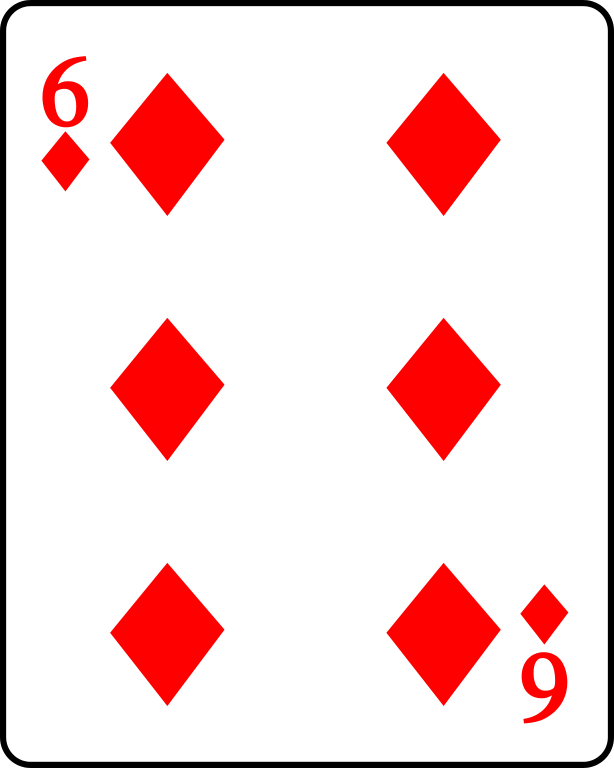 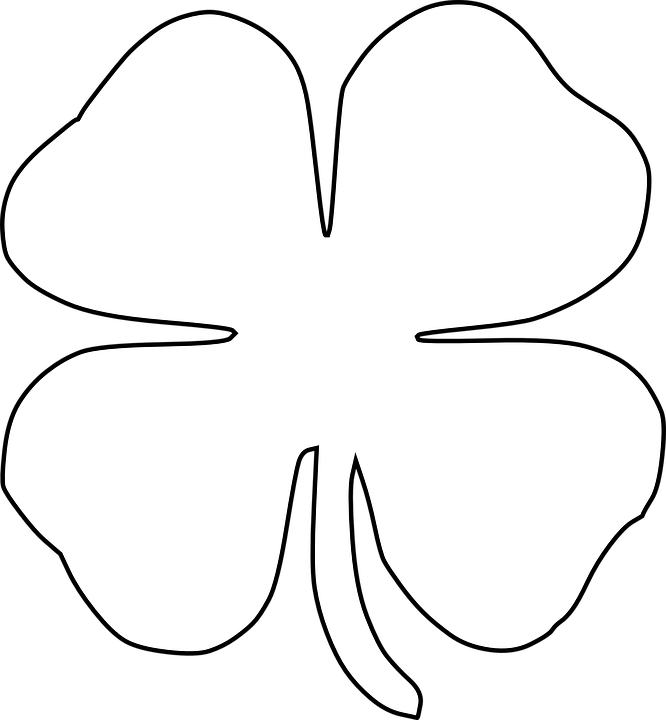 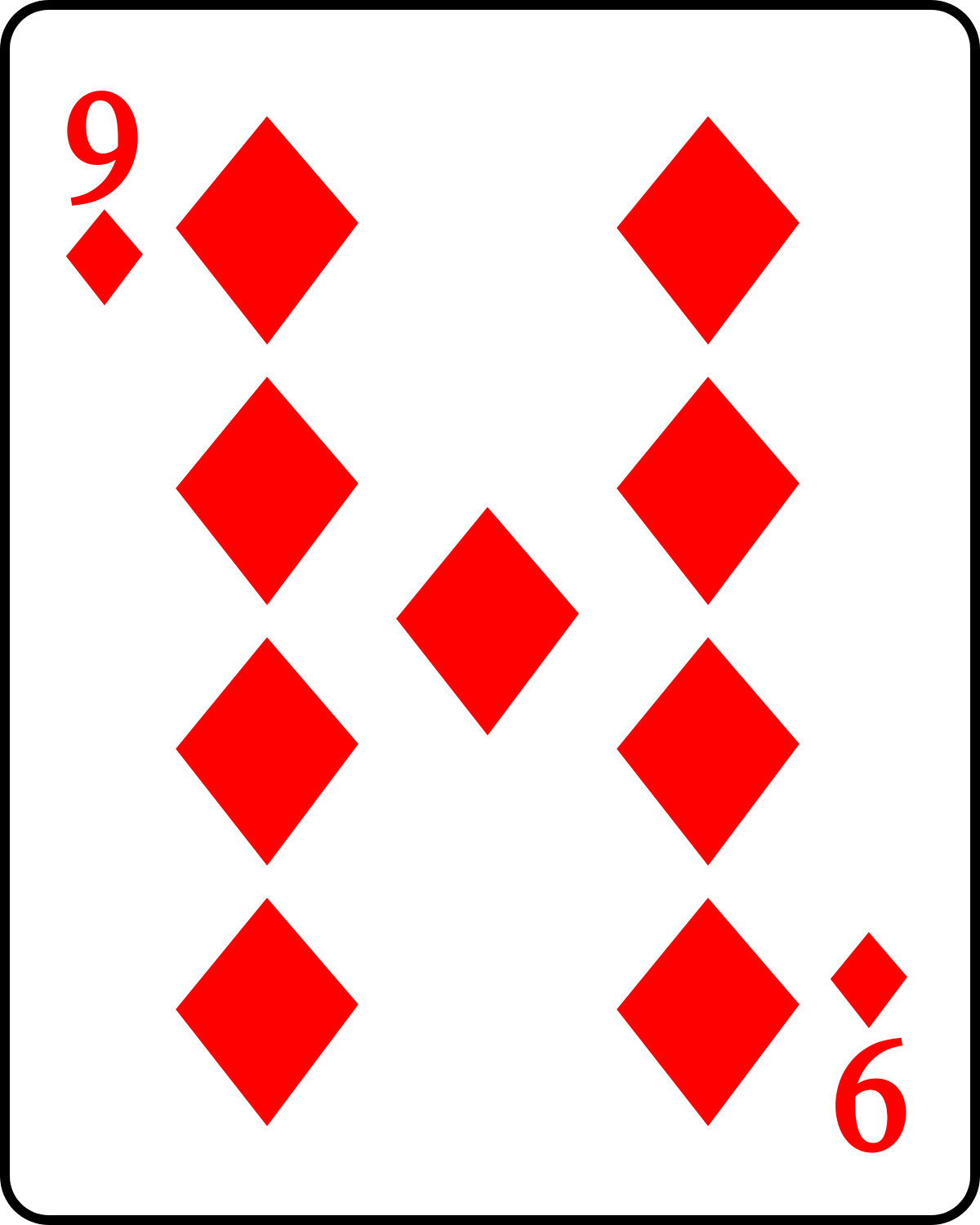 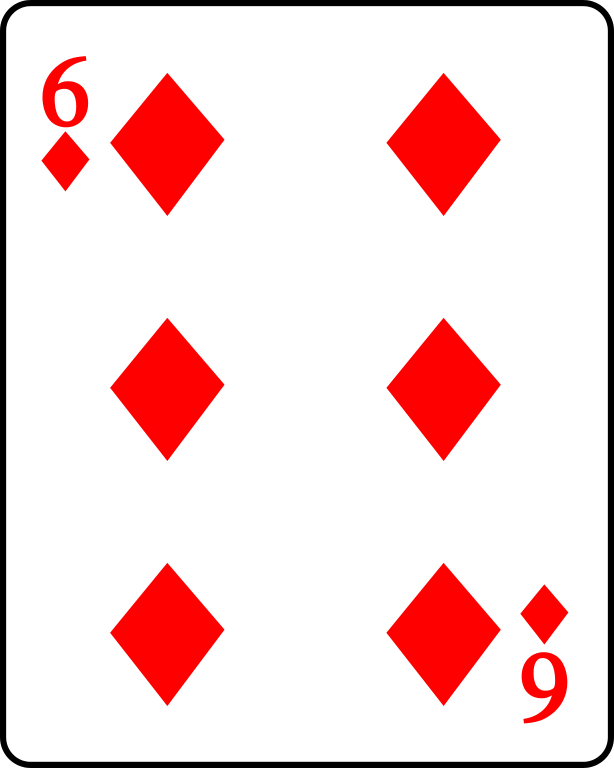 Making 10Example9 + 6Pretend-a-10[Compensation]Imagine shifting some counters over to make a full 10, then add.TalkPretend the biggest number is 10. Add. Adjust your answer to remove the extra you added.Pretend the biggest number is 10. Add. Adjust your answer to remove the extra you added.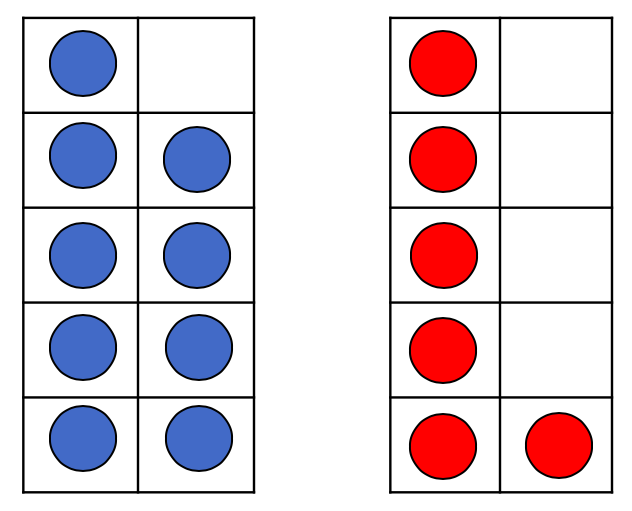 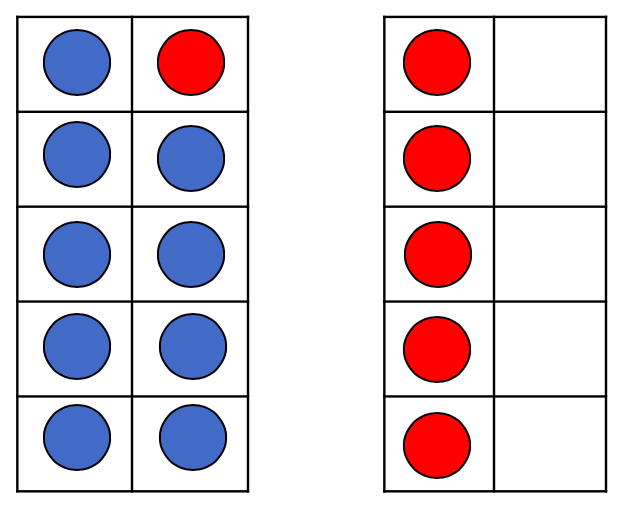 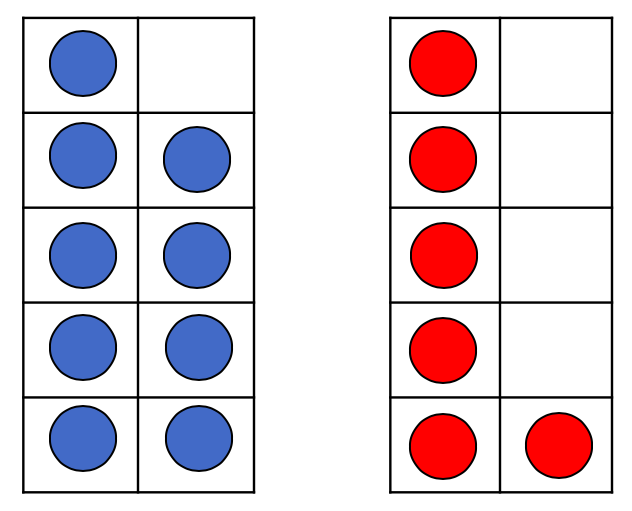 Ten Frames  9 + 6   =  10 + 5Numbers        9 + 6                      9 + 6                     = 15Subtract the extra one(s) you “pretended,” so 9 + 6 = 15Subtract the extra one(s) you “pretended,” so 9 + 6 = 15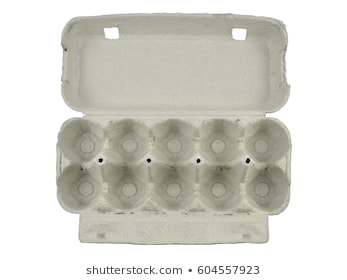 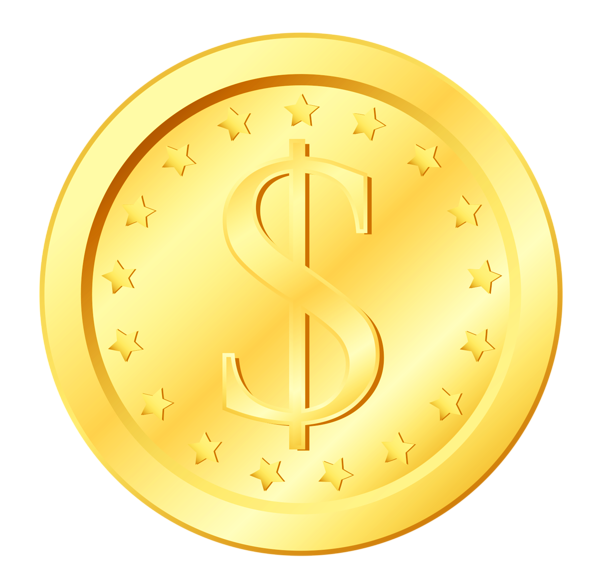 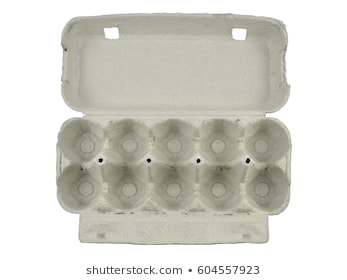 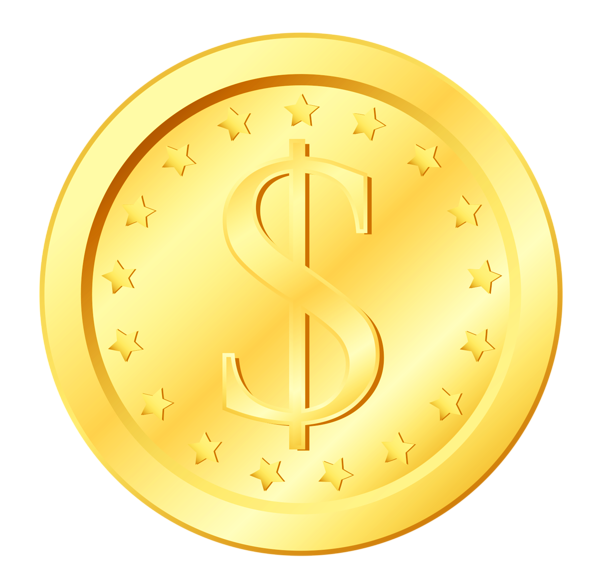 Home Made Ten Frame for Hands-On LearningCut off two cups of an egg carton so that you have ten cups. Use any [safe] household objects as counters (e.g., erasers, Lego, coins, game pieces, candies, etc.).Home Made Ten Frame for Hands-On LearningCut off two cups of an egg carton so that you have ten cups. Use any [safe] household objects as counters (e.g., erasers, Lego, coins, game pieces, candies, etc.).Home Made Ten Frame for Hands-On LearningCut off two cups of an egg carton so that you have ten cups. Use any [safe] household objects as counters (e.g., erasers, Lego, coins, game pieces, candies, etc.).Home Made Ten Frame for Hands-On LearningCut off two cups of an egg carton so that you have ten cups. Use any [safe] household objects as counters (e.g., erasers, Lego, coins, game pieces, candies, etc.).“Making 10”“Pretend-a-10”“Pretend-a-10”         198 + 237 =         200 + 235 =  435       198 + 237 = 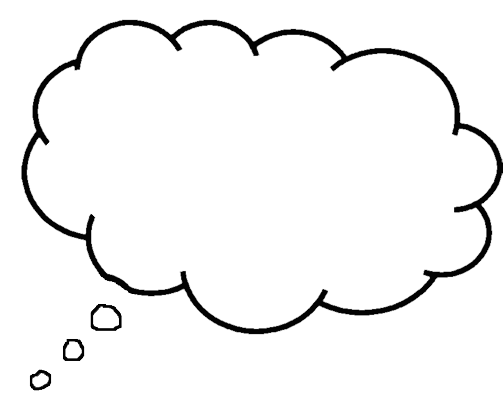        200 + 237 = 437                                435         504 – 98 =       504 – 100 = 404                              406Doubling (and Halving)Break Apart[Distributive Property]With any even  factor, I can use half that number to multiply and then double my answer.TalkI can take either factor and break it into two ‘friendly’ numbers, find the product of each part, and then join the parts together to find the product.I can take either factor and break it into two ‘friendly’ numbers, find the product of each part, and then join the parts together to find the product.              4 x 7Numbers& 6 x 8          Think:  Which 8 facts do I know?    So, 6 x 8 = 486 x 8          Think:  Which 8 facts do I know?    So, 6 x 8 = 48Models6 x 8          Think:  Which 8 facts do I know?    So, 6 x 8 = 486 x 8          Think:  Which 8 facts do I know?    So, 6 x 8 = 48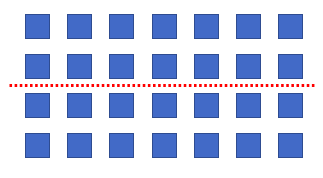                                                    So, 4 x 7 = 286 x 8          Think:  Which 8 facts do I know?    So, 6 x 8 = 486 x 8          Think:  Which 8 facts do I know?    So, 6 x 8 = 48              6 x 8                             Think: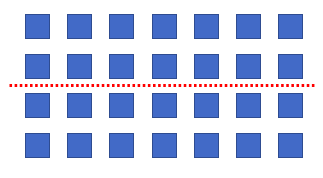 6 x 8          Think:  Which 8 facts do I know?    So, 6 x 8 = 486 x 8          Think:  Which 8 facts do I know?    So, 6 x 8 = 486 x 8          Think:  Which 8 facts do I know?    So, 6 x 8 = 486 x 8          Think:  Which 8 facts do I know?    So, 6 x 8 = 48			           So, 6 x 8 = 486 x 8          Think:  Which 8 facts do I know?    So, 6 x 8 = 486 x 8          Think:  Which 8 facts do I know?    So, 6 x 8 = 48Home Made Materials for Hands-On Learning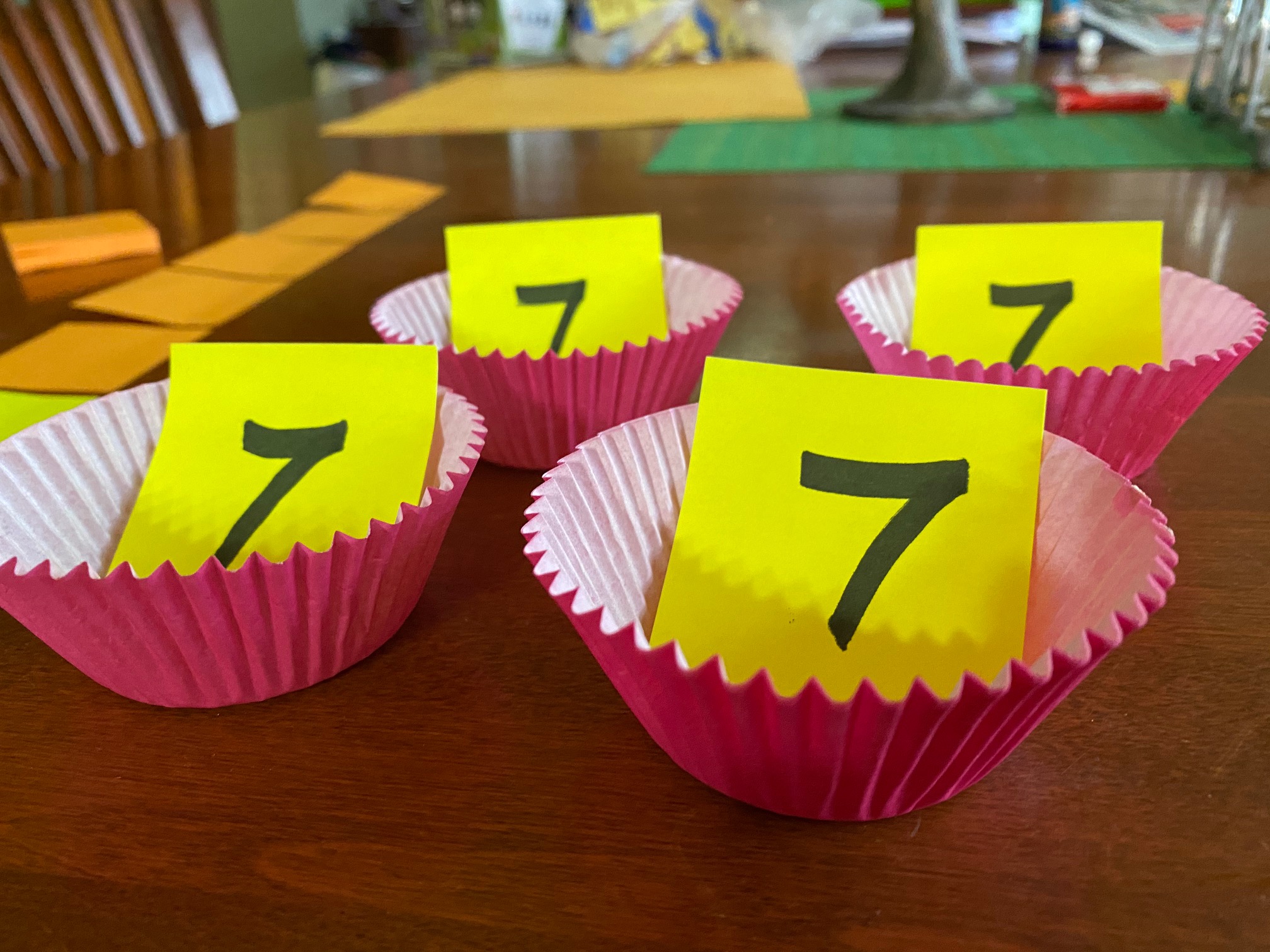 Egg Carton Ten Frames (see above). Use small objects (jelly beans) as counters. For 4  7, fill 4 cups with 7 beans each.Cupcake Cups (or Bowls). Start with counters, then eventually place numbers in each cup (using post-its). See how you can arrange the cups to show Doubling. Home Made Materials for Hands-On LearningEgg Carton Ten Frames (see above). Use small objects (jelly beans) as counters. For 4  7, fill 4 cups with 7 beans each.Cupcake Cups (or Bowls). Start with counters, then eventually place numbers in each cup (using post-its). See how you can arrange the cups to show Doubling. Home Made Materials for Hands-On LearningEgg Carton Ten Frames (see above). Use small objects (jelly beans) as counters. For 4  7, fill 4 cups with 7 beans each.Cupcake Cups (or Bowls). Start with counters, then eventually place numbers in each cup (using post-its). See how you can arrange the cups to show Doubling. Home Made Materials for Hands-On LearningEgg Carton Ten Frames (see above). Use small objects (jelly beans) as counters. For 4  7, fill 4 cups with 7 beans each.Cupcake Cups (or Bowls). Start with counters, then eventually place numbers in each cup (using post-its). See how you can arrange the cups to show Doubling. 